INTRODUCING SELFLearning Objectives:	After following the learning process, the students are able to:Identify pronoun used in the dialogue of Introducing self.Write the dialogue using the correct pronounActivity 1: Fill in the blanks with the right pronouns.I (Me/I) come to Yogyakarta every month.I am going to introduce HER (she/her) to my parents.WE (we/ours) plan to visit Thailand next year.Lolita told ME (we/me) that she wanted to send the letter to her pen palI am going to wash MY (my/me) handDo you like  YOUR (you/your) meal today?HE (His/He) Spends the weekend playing guitar.WE (we/it) can climb Bromo Mountain together on July.HER (her/she) Hobby is playing guitar and listening to music.Rendy had many e-pals and he always keep in touch with THEM (them/their)Activity 2: Read the text bellow then answer the questions.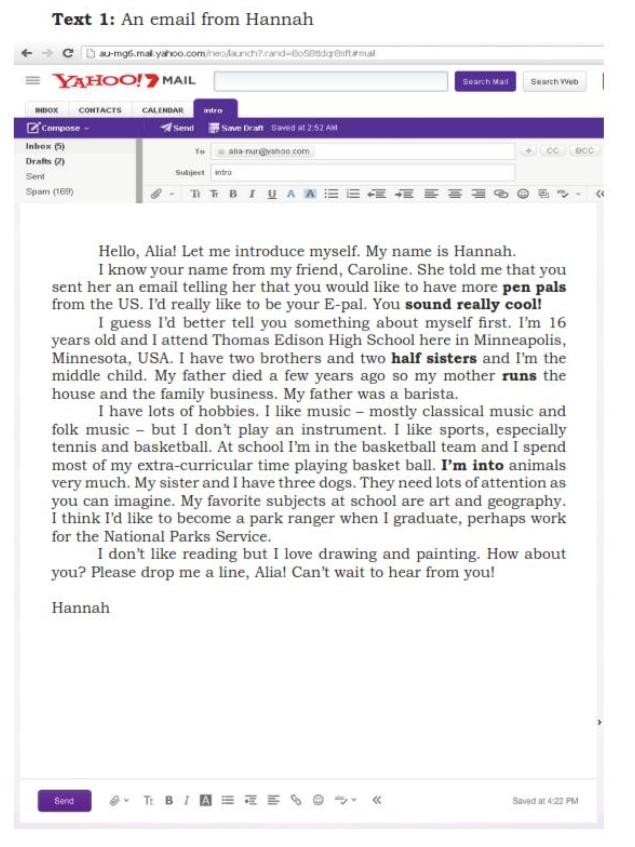 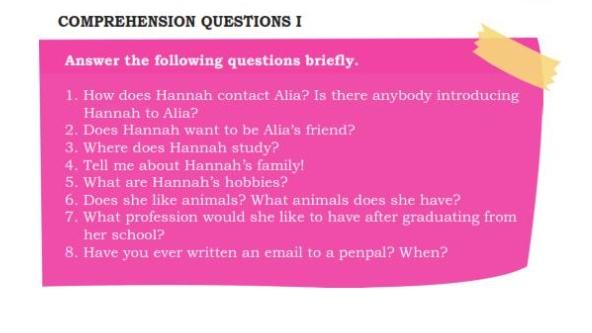 Listen to the Audio then fill the blanks in the dialog.Dialog 1 Yudi is at the cinema waiting for the film on air. He sees one seat vacant and approaches the boy sitting next to it. Yudi : Excuse me. (1) …may I sit here……..? Vito : Yes, sure. Yudi : Thanks. By the way, I’m Yudi. May I know your name, please? Vito : Hi, Yudi. I’m Vito. Yudi : Nice to meet you, Vito. Vito : Nice to meet you too, Yudi. Yudi : Err … (2) ……where do you study……….., Vito? Vito : I study at SMAN 1. Yudi : SMAN 1? (3) …I study there too………….. Vito : What a coincidence! (4)……what class are you from…………? I’m from Class XE. Yudi : I’m from Class XB. By the way, do you know Erlita? Vito : Yes, I know her. She sits in front of me. (5) …how do you know her…………..?Yudi : She is my neighbor. Dialog 2 Erna and Entin are chatting while enjoying their drinks when Yudi passes by. Erna : Hi, Yudi! Yudi : Hi, Erna! Hello, Entin. Entin : Hello, Yudi. Please join us here. Yudi : (1) ……sure thanks……. By the way, is this seat vacant? Erna : (2)…yes, please have a seat……….. So, how’s everything with you, Yudi? Yudi : Everything is just fine. (3) ……I hope both of you are okay………. Erna : We are, thanks. Yudi : Well, may I know what you are talking about? Erna : Sure. We’re talking about our friends from junior high school. Yudi : (4) ……have you met them………..? Entin : Yes. (5………we met them yesterday……….. We’re happy we’re